РОССИЙСКАЯ ФЕДЕРАЦИЯИРКУТСКАЯ ОБЛАСТЬКОНТРОЛЬНО-СЧЕТНАЯ ПАЛАТАМУНИЦИПАЛЬНОГО ОБРАЗОВАНИЯ КУЙТУНСКИЙ РАЙОНА К Т № 26проведения проверки формирования и использования в 2018 году и истекшем периоде 2019 года средств в рамках исполнения муниципальным образованием Куйтунский район полномочий по хранению, комплектованию, учету и использованию архивных документов.   п.Куйтун                                                                                                   	                31 мая 2019г.  В соответствии с Положением о Контрольно-счетной палате (КСП) МО Куйтунский район, утвержденным решением Думы от 26.04.2012 года № 200, планом работы  КСП МО Куйтунский район на 2019 год, распоряжением председателя КСП Иркутской области от 05.03.2019 № 6-П «О проведении совместного контрольного мероприятия», распоряжением председателя КСП  от 15.05.2019г. № 38, аудитором КСП МО Куйтунский район Герасименко С.В. проведена проверка формирования и использования в 2018 году и истекшем периоде 2019 года средств в рамках исполнения муниципальным образованием Куйтунский район полномочий по хранению, комплектованию, учету и использованию архивных документов.     	 Проверяемый период деятельности: 2018год, январь-май 2019 года.    Срок проведения проверки с 15.05.2019г. по 31.05.2019г.    Объект проверки: администрация муниципального образования Куйтунский район.                                                          Местонахождение: 665302, Иркутская область, р.п. Куйтун, ул. К. Маркса, 18.	 Объем проверенных средств: областного бюджета - 1793,5тыс.руб.,					         районного бюджета -  788,4тыс.руб.Проверка проведена с ведома мэра муниципального образования Куйтунский район – Мари Алексея Петровича (решение Куйтунской территориальной избирательной комиссии от 11.09.2018 № 131/1648 «Об определении результатов выборов мэра муниципального образования Куйтунский район»).В ходе проверки использованы и проанализированы федеральные законодательные и иные нормативные правовые акты, законодательные и иные нормативные правовые акты Иркутской области, нормативные правовые акты муниципального образования Куйтунский район, ведомственные акты, приказы, методические указания, регламентирующие отношения по предоставлению и использованию средств местного бюджета в рамках исполнения МО Куйтунский район полномочий по хранению, комплектованию, учету и использованию архивных документов (далее - полномочия по архиву).      1. Общие сведения.Условия и порядок осуществления органами местного самоуправления полномочий в области архивного дела определены федеральными законами от 6 октября 2003 года № 131-ФЗ «Об общих принципах организации местного самоуправления в Российской Федерации» (далее – Закон № 131-ФЗ), от 22 октября 2004 года № 125-ФЗ «Об архивном деле в Российской Федерации» (далее - Закон № 125-ФЗ). Закон № 131-ФЗ относит формирование и содержание муниципального архива, включая хранение архивных фондов поселений, к вопросам местного значения муниципального района. Финансовое обеспечение вопросов местного значения производится за счет средств местного бюджета. Закон № 125-ФЗ к муниципальной собственности относит архивные документы органов местного самоуправления и муниципальных организаций, документы Архивного фонда Российской Федерации, хранящиеся в муниципальных архивах, музеях, библиотеках. Этим же законом закреплена обязанность органов местного самоуправления по обеспечению финансовых и материально-технических условий, необходимых для комплектования, хранения, учета и использования архивных документов, по предоставлению создаваемым ими архивам здания или помещения, отвечающих нормативным требованиям.Законом Иркутской области от 18 июля 2008 г. N 47-ОЗ "О наделении органов местного самоуправления областными государственными полномочиями по хранению, комплектованию, учету и использованию архивных документов, относящихся к государственной собственности Иркутской области" (далее – Закон № 47-ОЗ) орган местного самоуправления муниципального образования Куйтунский район (далее по тексту - МО Куйтунский район) на неограниченный срок наделен отдельными государственными полномочиями Иркутской области по хранению, комплектованию, учету и использованию архивных документов, относящихся к собственности Иркутской области (далее – государственные полномочия) и находящихся на территории МО Куйтунский район.Статьей 6 Закона № 47-ОЗ определено, что финансовое обеспечение государственных полномочий, переданных органам местного самоуправления, осуществляется за счет предоставляемых местным бюджетам субвенций из областного бюджета. Указанные субвенции расходуются в порядке, установленном Правительством Иркутской области от 16.01.2009 № 5-ПП «Об отдельных вопросах в сфере наделения органов местного самоуправления муниципальных образований Иркутской области областными государственными полномочиями по хранению, комплектованию, учету и использованию архивных документов, относящихся к государственной собственности Иркутской области». Финансовые средства, необходимые для осуществления органами местного самоуправления государственных полномочий, ежегодно предусматриваются в законе Иркутской области об областном бюджете на очередной финансовый год и передаются органам местного самоуправления в соответствии с бюджетным законодательством. Выделяемые субвенции имеют строго целевое назначение.Архивное агентство Иркутской области осуществляет предусмотренные Законом № 47-ОЗ государственные полномочия в сфере наделения органов местного самоуправления муниципальных образований Иркутской области областными государственными полномочиями по хранению, комплектованию, учету и использованию архивных документов, относящихся к государственной собственности Иркутской области и находящихся на территории соответствующих муниципальных образований Иркутской области, в том числе производит расчет нормативов для определения общего объема субвенций, предоставляемых местным бюджетам из областного бюджета для осуществления государственных полномочий.Главным администратором дохода от субвенции на выполнение передаваемых государственных полномочий и главным распорядителем средств поступившей субвенции является Администрация МО Куйтунский район (код БК – 920). В рамках осуществления своих полномочий, в соответствии со статьей 158 Бюджетного кодекса РФ, администрация МО Куйтунский район, как ГРБС, осуществляет планирование расходов бюджета, связанных с деятельностью в области архивного дела, составляет обоснования бюджетных ассигнований и исполняет соответствующую часть бюджета.Расходы по государственным полномочиям предусмотрены по подразделу 0113 "Другие общегосударственные вопросы" КЦСР 7170073070 «Осуществление областных государственных полномочий по хранению, комплектованию, учету и использованию архивных документов, относящихся к государственной собственности Иркутской области». Реализацию вопросов местного значения в сфере организации хранения, комплектования, учета и использования архивных документов, а также переданных государственных полномочий осуществляет архивный отдел управления по правовым вопросам, работе с архивом, кадрам Администрации МО Куйтунский район (далее – архивный отдел). Архивный  отдел осуществляет следующие функции:- обеспечивает сохранность и учет архивных документов, подлежащих  постоянному и длительному хранению;- обеспечивает хранение  архивных фондов и архивных документов на разных видах носителей;- организует комплектование архивного отдела документами, имеющими историческое, научное, социальное, экономическое, политическое и культурное значение для МО Куйтунский  район;- осуществляет организационно-методическое руководство организации документов в делопроизводстве органов местного самоуправления, муниципальных организаций, содействие организациям других форм собственности;- осуществляет информационное обеспечение  деятельности органов местного самоуправления, организует использование архивных документов, удовлетворение прав граждан на архивную информацию;- осуществляет отдельные государственные полномочия по хранению, комплектованию, учету и использованию  архивных  документов государственной части архивного фонда Иркутской области.Архивный отдел занимает три помещения общей площадью 160,4 кв.м., два (86кв.м.) из которых расположены в здании администрации МО Куйтунский район и одно (74,4кв.м.) расположено в другом здании по адресу р.п.Куйтун, ул. Тургенева, 1А, находящемся в оперативном управлении межрайонной инспекции Федеральной налоговой службы № 14 по Иркутской области. В 2018г. помещение использовалось Администрацией на основании договора безвозмездного пользования от 11.09.2017г. № БП-1. Срок действия указанного договора истек 11.09.2018года, новый договор безвозмездного пользования объектом недвижимости заключен лишь 6 мая 2019года. Таким образом, за период с 12.09.2018г. по 05.05.2019г. на пользование указанным помещением у Администрации отсутствовали правовые основания.Все предоставленные архивному  отделу помещения используются  непосредственно под архивохранилище. Помещения оснащены пожарной, охранной сигнализацией. Рабочие места специалистов оборудованы непосредственно в самом архивохранилище. Однако, приказом Министерства культуры РФ от 31 марта 2015 г. N 526 "Об утверждении правил организации хранения, комплектования, учёта и использования документов Архивного фонда Российской Федерации и других архивных документов в органах государственной власти, органах местного самоуправления и организациях" определено, что рабочие комнаты сотрудников архива должны быть изолированы от помещений, где хранятся архивные документы. В настоящее время районной администрацией решается вопрос о предоставлении архивному отделу помещения, соответствующему требованиям.Архивохранилища оборудованы металлическими стеллажами, общая протяженность  которых составляет  593  погонных  метра.	Источниками комплектования архивного отдела являются организации, учреждения, органы местного самоуправления, общественные организации, которых всего 56.
Фото 1 Помещение № 1		Фото 2 Помещение № 2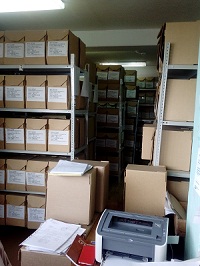 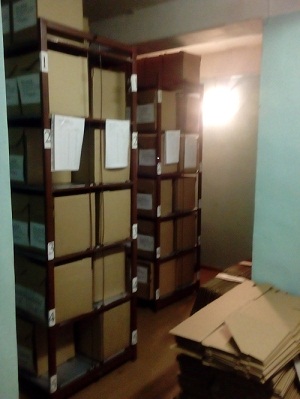 Фото 3 Помещение № 3 (ул. Тургенева, 1А)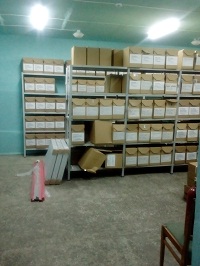 На дату проведения проверки штатная численность архивного отдела составила 2,5 штатные единицы:- начальник отдела – 1 шт. ед.;- ведущий специалист – 1,5 шт.ед.Содержание 1,4ед. (0,9ед. начальника отдела и 0,5 ед. ведущего специалиста) производится за счет субвенции на государственные полномочия, 1,1ед. (0,1ед. начальника отдела и 1ед.ведущего специалиста) – за счет средств местного бюджета.В архивном отделе МО Куйтунский район хранятся дела, отнесенные к федеральной, областной, муниципальной и негосударственной формам собственности.			Сведения об объемах архивных документов приведены ниже в таблице. 	Как видно из представленной таблицы, доля архивных документов, являющихся собственностью Иркутской области, является наиболее значительной и составляет на 01.01.2018г. - 64,2%, на 01.01.2019г. – 62,5%, на 01.06.2019г. – 61,3%.  Доля архивных документов, хранение которых относится к вопросам местного значения составляет соответственно 35,8%, 37,5%, 38,7%.	2. Планирование расходов.2.1. На 2018 годМБТ на исполнение полномочий на 2018год доведены архивным агентством Иркутской области в соответствии с Законом Иркутской области от 18.12.2017 № 98-ОЗ «Об областном бюджете на 2018 год и на плановый период 2019 и 2020годов» следующими уведомлениями по расчетам между бюджетами: - от 19.12.2017 № 4772 в сумме 1102,3 тыс. рублей;- от 12.04.2018 № 5720 в сумме 1224,2 тыс. рублей;- от 22.10.2018 № 4160 в сумме 1247,6 тыс. рублей.Решениями Думы МО Куйтунский район указанная субвенция отражена в доходной и в расходной части районного бюджета. В соответствии с решением Думы МО Куйтунский район от 18.12.2017 № 212 «О бюджете муниципального образования Куйтунский район на 2018 год и плановый период 2019 и 2020годов» Финансовым управлением направлено уведомление от 25.12.2017г. о бюджетных ассигнованиях на 2018 год по расходам на финансирование выполняемых администрацией государственных полномочий на сумму 1102,3тыс.руб.  Бюджетная смета на 2018 год утверждена 09.01.2018г., или в сроки, определенные Порядком ведения бюджетных смет, утвержденным постановлением администрации муниципального образования Куйтунский район от 3 марта 2017 года № 68-п. Согласно расчетов к бюджетной смете на начало года установлен объем расходов на исполнение государственных полномочий также в сумме 1102,3тыс.руб.	Затем уведомлением финансового управления МО Куйтунский район от 19.04.2018 № 219 сумма бюджетных ассигнований на осуществление государственных полномочий увеличена на 121,9тыс.руб., в связи с чем произошло и увеличение показателей бюджетной сметы на эту же сумму.  Изменения  связаны  с внесением изменений в Закон Иркутской области «Об областном бюджете на 2018 год и плановый период 2019 и 2020годов», на основании которого объем субвенции на исполнение государственных полномочий увеличен на 121,9тыс.руб. и составил 1224,2тыс.руб. Еще раз бюджетные ассигнования по КЦСР 7170073070 увеличены 24.10.2018г. на 23,4тыс.руб. на основании уведомления финансового управления № 786. Таким образом, общий объем планируемой к предоставлению субвенции на исполнение государственных полномочий  в 2018году составил 1247,6тыс.руб.	Архивным агентством Иркутской области произведен расчет распределения субвенций на осуществление государственных полномочий, согласно которого на 2018 год МО Куйтунский район субвенция рассчитана в сумме 1102,3тыс.руб. В течение 2018 года рассчитанный объем субвенции изменился в связи с изменением одного из составляющего расчет показателя (рост ФОТ работников технического обеспечения и вспомогательного персонала) и в конечном итоге составил 1247,6тыс.руб., из них фонд оплаты труда специалистов с учетом страховых взносов 1010,1тыс.руб. и материальные затраты 237,5тыс.руб. В соответствии со способом расчета нормативов, определенным Законом № 47-ОЗ, материальные затраты сформированы в размере 23,5% от нормативного годового фонда оплаты труда (1010,1*23,5%).	Бюджетная смета за счет средств субвенции (КЦСР 7170073070) утверждена в соответствии с доведенными лимитами на 1247,6тыс.руб. Изменения показателей бюджетной сметы приведены ниже.	Расходы на оплату труда Администрацией  МО Куйтунский район запланированы в сумме, рассчитанной Архивным агентством Иркутской области на содержание 1,5ед. муниципального служащего, 0,075ед. работника, осуществляющего техническое  обеспечение и 0,5ед. вспомогательного персонала.  Фактически, согласно представленных штатных расписаний, исполнение государственных полномочий осуществляют только муниципальные служащие, которых по состоянию на 01.01.2018г. было предусмотрено 1,391ст., а  с 01.07.2018г. и до конца года -  1,344ст.   	В первоначальной редакции бюджетной сметы на оплату услуг запланированы средства в  сумме 76тыс.руб., в окончательной редакции – 94,9тыс.руб., из них услуги связи 10 тыс.руб., услуги по содержанию имущества 5 тыс.руб., прочие услуги 79,9тыс.руб. На  приобретение основных  средств запланировано 100,5тыс.руб., из них на приобретение МФУ – 53,3тыс.руб., планировалось приобрести два МФУ, один  из которых для комплектования рабочего места специалиста, исполняющего госполномочия (взамен вышедшего из  строя), а одно устройство для сканирования документов в формате А3 (например, материалы с газетной полосы). Необходимость приобретения МФУ обусловлена работой по сканированию архивных документов. Соответственно, под указанное оборудование запланировано приобретение двух тумб общей стоимостью 6,8тыс.руб. и сетевого фильтра стоимостью 0,5тыс.руб. Для замены старых стеллажей, запланировано приобретение новых металлических стеллажей в количестве 6 шт. на сумму 29,4тыс.руб.	Планирование расходов на содержание муниципального архива за счет средств местного бюджета осуществлялось в составе общих расходов на функционирование  администрации. Отделом  учета  и отчетности администрации МО Куйтунский район представлен перечень планируемых расходов за счет средств местного бюджета на 2018год, из которого следует, что на оплату труда с учетом страховых взносов на содержание 1,24ед. персонала архива (0,1556ед. начальника архивного отдела, 1ед. специалиста и 0,085ед. уборщика) запланировано 620,4тыс.руб., на закупку товаров, работ и услуг предусмотрено 305тыс.руб., из  них услуги связи (один абонентский номер)  - 21,9тыс.руб., услуги доступа к сети интернет – 12,2тыс.руб., обновление справочной базы «Гарант» - 123,8тыс.руб., техобслуживание пожарной сигнализации – 2,7тыс.руб., услуги по охране помещения - 62,1тыс.руб., услуги энергоснабжения - 55тыс.руб., суточные расходы - 0,2тыс.руб., почтовые услуги - 25тыс.руб., приобретение хозтоваров  - 2тыс.руб.	Таким образом, общий объем планируемых  расходов на содержание архива  в 2018 году составил 2173тыс.руб., из них за счет средств областной субвенции на переданные государственные полномочия - 1247,6тыс.руб., или 57,4% от общего объема запланированных средств, и 925,4тыс.руб., или 42,6% за счет средств бюджета МО Куйтунский район.	2.2. На 2019 год	Архивным агентством Иркутской области произведен расчет распределения субвенций на осуществление государственных полномочий, согласно которого на 2019 год МО Куйтунский район субвенция рассчитана в сумме 1310,1тыс.руб., из них фонд оплаты труда специалистов с учетом страховых взносов 1066,8тыс.руб. и материальные затраты 243,3тыс.руб. В соответствии со способом расчета нормативов, определенным Законом № 47-ОЗ (с учетом изменений с 01.01.2019г.), материальные затраты сформированы исходя из норматива бюджетных расходов на содержание одного дела областной государственной собственности 12 рублей и количества дел по состоянию на 01.01.2018г. – 20273 (20273*12=243,3тыс.руб.). 	В соответствии с Законом Иркутской области от 17.12.2018 № 131-ОЗ «Об областном бюджете на 2019 год и на плановый период 2020 и 2021 годов» Архивным агентством администрации МО Куйтунский район направлено уведомление по расчетам между бюджетами от 21.12.2018 № 293, согласно которого объем субвенции на исполнение государственных полномочий определен в сумме 1310,1тыс.руб.	В соответствии с решением Думы МО Куйтунский район от 25.12.2018 № 311 «О бюджете муниципального образования Куйтунский район на 2019 год и плановый период 2020 и 2021годов» Финансовым управлением направлено уведомление от 29.12.2018г. о бюджетных ассигнованиях на 2019 год по расходам на финансирование выполняемых администрацией государственных полномочий на сумму 1310,1тыс.руб.  Бюджетная смета на 2019 год утверждена 22.01.2019г., или в сроки, не превышающие десяти рабочих дней со дня доведения лимитов бюджетных обязательств (Порядок ведения бюджетных смет, утвержденный постановлением администрации МО Куйтунский район от 3 марта 2017 года № 68-п, с изменениями от  21.01.2019). Согласно расчетов к бюджетной смете на начало года установлен объем расходов на исполнение государственных полномочий также в сумме 1310,1тыс.руб.Бюджетная смета за счет средств субвенции (КЦСР 7170073070) утверждена в соответствии с доведенными лимитами на 1310,1тыс.руб. Изменения показателей бюджетной сметы приведены ниже.	Расходы на оплату труда Администрацией  МО Куйтунский район запланированы в сумме, рассчитанной Архивным агентством Иркутской области на содержание 1,5ед. муниципального служащего, 0,075ед. работника, осуществляющего техническое  обеспечение и 0,5ед. вспомогательного персонала (как и в 2018году) в общей сумме 1066,8тыс.руб. Фактически, согласно представленных штатных расписаний, исполнение государственных полномочий осуществляют только муниципальные служащие, которых предусмотрено 1,4 штатных единиц. 	За  счет средств местного бюджета на 2019 год запланированы  расходы на содержание 1,1ед. муниципальных служащих, исполняющих полномочия ОМСУ по архиву и 0,085 ед. вспомогательного персонала (уборщик служебных помещений) в общей сумме 673,6тыс.руб.	 С 1 января 2019года года постановлением Правительства Иркутской области от 16.01.2009 № 5-ПП утвержден перечень материальных затрат, необходимых для осуществления областных государственных полномочий (далее - Перечень № 5-ПП). Указанным постановлением Правительства определены виды расходов, которые рассчитываются пропорционально количеству дел областной государственной собственности от общего количества дел, хранящихся в архиве, которые рассчитываются пропорционально количеству муниципальных служащих, исполняющих государственные полномочия от общего количества муниципальных служащих, работающих в архиве,  и которые осуществляются за счет средств субвенции.	Планирование расходов на 2019 год  на содержание муниципального архива за счет средств местного бюджета осуществлено отдельной бюджетной сметой по подразделу 0104 «Функционирование местной администрации» КЦСР 7110020110 «Обеспечение деятельности органов местного самоуправления» дополнительный код расходов 180 «Средства местного бюджета на формирование  и содержание муниципального архива». 	КСП произведен анализ запланированных расходов на содержание архива на 2019 год в разрезе источников финансирования и на предмет их соответствия Перечню  № 5-ПП. Все виды расходов, отраженные в расшифровке к бюджетной смете по целевой  статье 7170073070 соответствуют Перечню № 5-ПП. Однако, не все расходы рассчитаны пропорционально количеству дел областной  государственной собственности от общего количества дел, хранящихся в архиве. Так, например, услуги интернет-провайдера в сумме 31тыс.руб. запланированы только за счет средств местного бюджета на 1,1рабочее место муниципальных служащих местного бюджета, а услуги телефонной связи в сумме 10,5тыс.руб. - за счет средств областного бюджета. 	Коммунальные услуги рассчитаны пропорционально от количества дел, но предусмотрено в бюджете района меньше в связи с дефицитностью бюджета (запланировано 49,1тыс.руб., потребность 80,4тыс.руб.). По пояснениям начальника отдела учета и отчетности в течение 2019 года лимиты за  счет средств местного бюджета будут увеличены. В целом расчет расходов на коммунальные  услуги произведен исходя из общей стоимости муниципального контракта за услуги электроэнергии, общей площади здания администрации и площади архива.	Приобретение канцтоваров рассчитано только на муниципальных служащих, осуществляющих государственные полномочия (2 чел.).  	Как видно из приведенной таблицы, на материальные затраты за счет средств областной субвенции запланировано 243,3тыс.руб.,  за счет средств местного бюджета – 132,4тыс.руб. Общий объем планируемых  расходов на содержание архива  на 2019 год составил 2083,6тыс.руб., из них за счет средств областной субвенции на переданные государственные полномочия – 1310,1тыс.руб., или 62,9% от общего объема запланированных средств, и 773,5тыс.руб., или 37,1% за счет средств бюджета МО Куйтунский район.  	Приказом архивного агентства Иркутской области от 13.05.2019 № 8-агпр утверждена форма сметы расходов на осуществление полномочий по архиву, при составлении которой ОМСУ должны отразить виды планируемых затрат и плановые расходы в разрезе источников финансирования: областной бюджет и местный бюджет. В настоящее время администрацией составлена смета расходов в соответствии с приказом архивного агентства № 8-агпр. В целях планирования затрат с учетом  Перечня № 5-ПП необходимо также внести изменения в расчеты к бюджетной смете на 2019год.	3. Анализ структуры расходов на исполнение полномочий по архиву.	3.1. В 2018 году 	Субвенция на осуществление областных государственных полномочий зачислена на единый счет бюджета муниципального района в 2018 году в общей сумме 1247,6тыс.руб. Субвенция в течение года поступала ежемесячно до 8 числа каждого месяца, за исключением января (в январе субвенция поступила на счет 17.01.2018г.). Кассовое исполнение на 01.01.2019г. составило 1241,9 тыс. рублей, или 99,6%, остаток неиспользованной субвенции составил 5,7тыс. руб. (1247,6-1241,9). Согласно статьи 242 БК РФ не использованные по состоянию на 1 января текущего финансового года межбюджетные трансферты, полученные в форме субсидий, субвенций и иных межбюджетных трансфертов, имеющих целевое назначение, подлежат возврату в доход бюджета, из которого они были ранее предоставлены, в течение первых 15 рабочих дней текущего финансового года. Администрацией МО Куйтунской район заявка на возврат неиспользованного МБТ была оформлена 22.01.2019г. (на 10-ый рабочий день), средства возвращены в областной бюджет в сумме 5,7тыс.руб.	Исполнение  бюджетных ассигнований 2018 года представлено в таблице.	Наибольший удельный вес в расходах занимают расходы на оплату труда с учетом страховых взносов – 1004,5тыс.руб., или 80,9%. 	Начисление заработной платы в проверяемом периоде регламентировалось решением Думы МО Куйтунский район от 27.03.2008 № 290 «Об утверждении Положения о денежном содержании муниципальных служащих муниципального образования Куйтунский район» (далее – Положение об оплате). По состоянию на 01.01.2018г. штатным расписанием было предусмотрено 1,391ст. муниципальных служащих, в том числе 0,891ст. начальника отдела и 0,5ст. ведущего специалиста, а с 01.07.2018г. и до конца года - 1,344ст. муниципальных служащих, в том числе 0,844ст. начальника отдела и 0,5ст. ведущего специалиста. Физическим лицом занято 0,844шт.ед. начальника отдела, а фонд оплаты труда 0,5ст. ведущего специалиста распределяется в виде доплаты фиксированной суммой 6952 рубля работникам архивного отдела (распоряжения администрации от 09.01.2017 № 7-лс и № 8-лс «О поручении дополнительной  работы»).	Штатное расписание муниципальных служащих сформировано на основании Положения об оплате. Анализ должностных окладов муниципальных служащих показал, что они не превышают размеры должностных окладов государственных гражданских служащих Иркутской области, замещающих соответствующие должности государственной гражданской службы Иркутской области, определяемые по соотношению должностей муниципальной службы и должностей государственной гражданской службы Иркутской области в соответствии с законом Иркутской области от 15 октября 2007 г. N 89-ОЗ "О Реестре должностей муниципальной службы в Иркутской области и соотношении должностей муниципальной службы и должностей государственной гражданской службы Иркутской области".	Начисление зарплаты производилось  в  соответствии  со штатным расписанием. Годовое  начисление и выплата составили 775,9тыс.руб. Заработная плата выплачивалась  два раза в месяц: авансирование за первую половину месяца и окончательный расчет. Кредиторская задолженность по заработной плате как на начало, так и на конец 2018 года отсутствует.	Сумма начисленных и перечисленных  страховых взносов составила 228,6 тыс.руб. при плановых назначениях 234,3тыс.руб. Средства не освоены  по причине временной нетрудоспособности начальника архивного отдела, произведено начисление по листку нетрудоспособности, суммы которого не облагаются страховыми взносами. Как было указано выше, неиспользованные средства возвращены в областной бюджет (234,3-228,6=5,7).	Расходы на закупку товаров,  работ и услуг составили 237,4тыс.руб., или 19,1% в общем объеме расходов за счет средств субвенции на выполнение государственных полномочий. 	Планирование и осуществление закупок для нужд архива производится контрактной службой Администрации во взаимодействии с начальником архивного отдела, который:	- обеспечивает подготовку обоснования закупки при формировании плана закупок;	- определяет и обосновывает начальную (максимальную) цену контракта, цену контракта, заключаемого с единственным поставщиком (подрядчиком, исполнителем) при формировании плана-графика закупок;	-  готовит информацию для подготовки плана закупок, плана-графика закупок.	Из общего объема закупок с использованием конкурентных способов осуществлено закупок на сумму 181,8тыс.руб., по договорам до 100 тыс.руб. – 55,6тыс.руб. По результатам торгов условная экономия сложилась в сумме  9,2тыс.руб.	Оплата за полученный товар, оказанные услуги производилась после поставки товара, выполнения работ. Все заключенные муниципальные контракты исполнены в полном объеме. Сведения об исполнении контрактов размещены в единой информационной системе. 	Договоры стоимостью до 100 тыс.руб. также все исполнены, в том числе заправка картриджа – 5 тыс.руб., подписка на первое полугодие 2019года на журнал «Отечественные архивы» - 2,9тыс.руб., оплата физическому лицу по договору гражданско-правового характера за услуги по сборке металлических архивных стеллажей в количестве 18 штук – 36,5тыс.руб., изготовление фотографий – 0,8тыс.руб., приобретение сетевого фильтра – 0,5тыс.руб. и приобретение маркированных конвертов – 10тыс.руб. Акты выполненных работ, оказанных услуг  подписаны начальником архивного отдела, из  чего можно сделать вывод,  что услуги оказаны именно для архивного отдела.	Кредиторская задолженность по принятым обязательствам как на начало года, так и на конец года отсутствует.	Согласно представленной оборотной ведомости по счету 101 «Основные средства», стоимость имущества, приобретенного за счет средств субвенции на выполнение государственных полномочий, по состоянию на 01.01.2018г. составила 759,1тыс.руб., приобретено за 2018год 31 единица основных средств общей стоимостью 100тыс.руб., из них 5 металлических стеллажей на сумму 16,7тыс.руб., два многофункциональных устройства на сумму 53,3тыс.руб., 19 полок для стеллажей на сумму 7,9тыс.руб., 2 стола-тумбы на сумму 10,7тыс.руб., 3 стремянки на сумму 11,5тыс.руб. За год списано одно кресло стоимостью 9 тыс.руб. в связи с его поломкой. Таким образом, стоимость основных средств на 01.01.2019г. составила 850,1тыс.руб. Следует отметить, что все приобретенное имущество своевременно отражено в регистрах бухгалтерского учета. Однако, имущество не закреплено за материально-ответственным лицом, договор о материальной ответственности отсутствует. Компьютеры, используемые  в работе специалистами архивного отдела, приобретены за счет средств  субвенции в 2006, 2007  и 2011годах. Два компьютера используются специалистами, осуществляющими государственные полномочия,  а  один компьютер – специалистом,  осуществляющим  муниципальные полномочия.	Архивный отдел расположен в здании Администрации МО Куйтунский район, что не позволило заключить отдельные договоры на оказание коммунальных услуг, услуг телефонной связи исключительно для нужд архивного отдела.  Оплата за электроэнергию,  телефонную связь, обслуживание пожарной сигнализации в 2018 году, услуги интернет-провайдеров осуществлялась в составе общих расходов на функционирование администрации.  	Начисление зарплаты муниципальным служащим, исполняющим полномочия района по архиву (0,1556ед. начальника архивного отдела  и 1 ед.специалиста), за счет средств районного бюджета за 2018год составило 414,6тыс.руб., страховые взносы начислены в сумме 123,2тыс.руб.	3.2. В 2019 году 	Субвенция на осуществление областных государственных полномочий за истекший период 2019 года зачислялась на единый счет бюджета муниципального района равными суммами по 109,2тыс.руб. ежемесячно (21.01., 05.02., 05.03., 04.04., 07.05.) и по состоянию на 01.06.2019 года поступила в общей сумме 545,9тыс. руб., или 41,7% от плановых назначений (1310,1тыс.руб.). 	Кассовое исполнение на 30.05.2019г. составило 450 тыс. рублей, или 34,3% от доведенных лимитов (1310,1) и 82,4% от поступившей субвенции (545,9).	Исполнение  бюджетных ассигнований за истекший период 2019 года представлено в таблице.	Как  и в предыдущий год, наибольший удельный вес в расходах средств субвенции занимают расходы на оплату труда с учетом страховых взносов – 416,1тыс.руб., или 92,5%. 	Начисление заработной платы в проверяемом периоде регламентировалось тем же Положением об оплате, что и в 2018 году. Составляющие заработной платы не изменились: должностной оклад, надбавка за классный чин, надбавка за выслугу лет на муниципальной службе, надбавка за особые условия муниципальной службы, ежемесячное денежное вознаграждение, единовременная выплата к отпуску, материальная помощь. По состоянию на 01.01.2019г. штатным расписанием было предусмотрено 1,4ст. муниципальных служащих, в том числе 0,9ст. начальника отдела и 0,5ст. ведущего специалиста. Физическими лицами заняты все штатные единицы.	Штатное расписание муниципальных служащих сформировано на основании Положения об оплате.	Начисление зарплаты производится в соответствии со штатным расписанием. Согласно   журналу операций № 6 «Расчеты по заработной плате, денежному довольствию и стипендиям» за период январь-апрель 2019г. начисление составило 299тыс.руб., начислено страховых взносов – 89,1тыс.руб. Заработная плата выплачивалась  два раза в месяц: авансирование за первую половину месяца и окончательный расчет. По   состоянию на 01.06.2019г. произведено расходов на оплату труда 327тыс.руб., в том числе 28тыс.руб.  авансирование за май 2019г. 	Расходы на закупку товаров, работ и услуг за истекший период 2019 года   составили 33,9тыс.руб., или 7,5% в общем объеме произведенных расходов за счет средств субвенции на выполнение государственных полномочий и 14% от  доведенных лимитов (243,6тыс.руб.).  В составе  указанных расходов: возмещение командировочных расходов начальника архивного отдела – 7,3тыс.руб. (одна командировка в г. Братск с 11.03.2019 по 13.03.2019 для участия в заседании Совета по архивному делу при архивном агентстве Иркутской области на тему «Об итогах работы государственных и муниципальных архивов Иркутской области за 2018 год и задачах на 2019 год»),  приобретение удлинителя для  нужд архива – 0,6тыс.руб., пополнение сим-карты для осуществления охраны архивохранилища, расположенного по ул. Тургенева, 1А – 1тыс.руб., услуги связи (абонентская плата за телефонный номер за март 2019г.) – 0,4тыс.руб., услуги охраны объекта по ул. Тургенева, 1А путем централизованного наблюдения – 24,6тыс.руб. Оплата услуг охраны (мониторинга) осуществляется пропорционально: ежемесячный платеж 7,9тыс.руб. в месяц * 62,3% (доля  областных дел)=4,9тыс.руб. Оплата произведена за период январь-май: 4,93*5= 24,6тыс.руб.	За истекший период 2019 года все закупки совершены путем заключения договоров стоимостью до 100 тыс.руб. без проведения конкурсных процедур.	За счет средств местного бюджета за период январь – май  2019года казначейский расход составил 250,6тыс.руб., из них на оплату труда направлено 217,4тыс.руб., или 86,8% от общего расхода. Заработная плата начисляется ведущему специалисту в объеме 1 ст., начальнику архивного отдела в  объеме 0,1ст. согласно штатного расписания. 	Расходы  на закупку товаров, работ и услуг за пять месяцев текущего года составили 33,2тыс.руб., из них на оплату суточных во время командировки начальника архивного отдела 0,2тыс.руб., оплата  за  выделенную  линию интернет – 7,8тыс.руб., оплата за эл.энергию – 12,3тыс.руб.,  за предоставление текущей версии справочника «Гарант» - 4тыс.руб., услуги охраны объекта по ул. Тургенева, 1А путем централизованного наблюдения – 9тыс.руб. Оплата услуг охраны (мониторинга) осуществляется пропорционально: ежемесячный платеж 7,9тыс.руб. в месяц * 37,7%  (доля муниципальных дел)=2,98тыс.руб. Оплата произведена за период январь-март: 2,98*3= 9тыс.руб.Закупка  услуг доступа связи к сети интернет, услуг энергоснабжения и предоставления справочника «Гарант»  осуществлена  по  результатам торгов в составе общих закупок для нужд администрации.4. Предоставление отчетности.	Постановлением Правительства Иркутской области № 5-ПП определено, что органы местного самоуправления, которым в установленном порядке переданы государственные полномочия, направляют в архивное агентство Иркутской области ежеквартально не позднее десяти дней после окончания квартала отчет об использовании субвенций. Формы отчета об использовании субвенций и сводного отчета об использовании субвенций утверждаются архивным агентством Иркутской области. Такая форма отчетности утверждена приказом архивного агентства Иркутской области  от  22.03.2017 № 5-агпр,  при этом следует отметить, что  порядок заполнения  указанной формы   не определен.	Администрация МО  Куйтунский район в 2018 г. предоставляла ежеквартально отчет об использовании субвенции, сведения в отчете отражены достоверно. Дату предоставления отчетности в архивное агентство определить не представляется возможным, поскольку никаких отметок о принятии отчетов нет, и не на всех отчетах имеется дата их составления.  	За  первый квартал 2019года отчет составлен 2апреля 2019года. Информация,  отраженная в отчете, достоверна.	В составе годовой бюджетной отчетности за 2018 год в отчете об исполнении бюджета (ф. 0503127) Администрацией МО Куйтунский район достоверно отражены данные об утвержденных бюджетных назначениях за счет средств субвенции, исполнении и неисполненных назначениях по расходам. Из данного отчета следует, что утверждено лимитов за счет средств субвенции (КЦСР 92001137170073070000) в сумме 1247,6тыс.руб., исполнено 1241,9тыс.руб., не исполнено 5,7тыс.руб. По данным  главной книги по состоянию на г. на балансовом счете 1.205.51 «Расчеты по поступлениям текущего характера от других бюджетов бюджетной системы РФ» числится остаток в сумме 5,7тыс.руб. Остаток по счету 1.205.51 подтвержден сведениями по кредиторской задолженности (форма 0503169). Справка по консолидируемым расчетам между бюджетами (ф. 0503125) отражает сумму расчетов с Архивным агентством Иркутской области в сумме поступившей в бюджет района субвенции 1247,6тыс.руб. (отражено на балансовом счете 1.210.02 «Расчеты с финансовым органом по поступлениям в бюджет»). Все финансовые операции достоверно отражены в бухгалтерском учете.	Согласно представленной главной книге за 2019 год финансовые операции  со средствами субвенции достоверно отражены в бухгалтерском учете. 	Таким образом, в результате проверки установлено следующее:	1. За период с 12.09.2018г. по 05.05.2019г. у Администрации МО Куйтунский район отсутствовали правовые основания на пользование помещением по адресу р.п.Куйтун, ул. Тургенева, 1А, находящемся в оперативном управлении межрайонной инспекции Федеральной налоговой службы № 14 по Иркутской области. Договор безвозмездного пользования объектом недвижимости заключен лишь 6 мая 2019года.	2. КСП произведен анализ запланированных расходов на содержание архива на 2019 год в разрезе источников финансирования и на предмет их соответствия Перечню, утвержденному постановлением Правительства Иркутской  области  от 16.01.2009 № 5-ПП. Все виды расходов, отраженные в расшифровке к бюджетной смете по целевой  статье 7170073070 соответствуют Перечню № 5-ПП. Однако, не все расходы рассчитаны пропорционально количеству дел областной  государственной собственности от общего количества дел, хранящихся в архиве. Так, например, услуги интернет-провайдера в сумме 31тыс.руб. запланированы только за счет средств местного бюджета на 1,1рабочее место муниципальных служащих местного бюджета, а услуги телефонной связи в сумме 10,5тыс.руб. - за счет средств областного бюджета. Не в  полном объеме от рассчитанной  потребности предусмотрены средства на  коммунальные  расходы в  местном бюджете (потребность  80,4тыс.руб.,  предусмотрено 49,1тыс.руб.).	3. По  данным оборотной ведомости, в бухгалтерском учете администрации числится 48 объектов основных средств, приобретенных за счет средств субвенции. Следует отметить, что имущество не закреплено за материально-ответственным лицом, договор о материальной ответственности отсутствует. Акт составлен в трех экземплярах  (один – КСП МО Куйтунский район, второй – Администрация МО Куйтунский район, третий – КСП Иркутской области).Отчетная датаВид собственности архивных документов, количество делВид собственности архивных документов, количество делВид собственности архивных документов, количество делВид собственности архивных документов, количество делОбщее количество делОтчетная датафедеральнаяобластнаямуниципальнаянегосударственнаяОбщее количество делна 01.01.20181416202737416247731582на 01.01.2019 1412203798310250332604на 01.06.20191428204788998252333427Вид расходовПоказатели бюджетной сметы в течение 2018 года, в тыс.руб., по состоянию наПоказатели бюджетной сметы в течение 2018 года, в тыс.руб., по состоянию наПоказатели бюджетной сметы в течение 2018 года, в тыс.руб., по состоянию наПоказатели бюджетной сметы в течение 2018 года, в тыс.руб., по состоянию наПоказатели бюджетной сметы в течение 2018 года, в тыс.руб., по состоянию наПоказатели бюджетной сметы в течение 2018 года, в тыс.руб., по состоянию наПоказатели бюджетной сметы в течение 2018 года, в тыс.руб., по состоянию наВид расходов09.01.01.05.01.06.01.10.01.11.01.12.29.12Заработная плата (ст. 211)736,2761,4761,4761,4775,8775,8775,8Начисления на ФОТ (ст.213)222,3229,9229,9229,9234,3234,3234,3ИТОГО оплата труда958,5991,3991,3991,31010,11010,11010,1Командировочные (ст.212)10,110,110,110,1---Приобретение конвертов, марок (ст.221)10101010101010Заправка картриджа, ремонт оргтехники (ст.225)5555555Установка пожарной сигнализации (ст.226)5275,175,175,142,939,739,7ПО «Випнет» (ст.226)5,7------Изготовление фотографий (ст.226)0,80,80,80,80,80,80,8Подписка на журнал (ст.226) 2,52,52,52,51,72,92,9Установка металлических стеллажей (ст.226)-36,536,536,536,536,536,5МФУ (ст.310)40,439,939,9-53,453,453,3стремянка 3шт. (ст.310)-12121210,510,510,5тумба под технику 2 шт. (ст.310)-10,110,110,16,86,86,8стеллажи металлич. 6 шт. (ст.310)-30,430,430,429,429,429,4сетевой фильтр (ст.310)-0,50,50,50,50,50,5бумага 58п. (ст.340)13,3----2,11,3скоросшиватель 200шт. (ст.340)2------прочие канцтовары (штрих, ластик, ручка, нитки, набор игл, карандаш) ст.3402-----0,9гофроящики (ст.340)---39,939,939,939,9ИТОГО материал. затраты 143,8232,9232,9232,9237,5237,5237,5Всего по смете1102,31224,21224,21224,21247,61247,61247,6Вид расходовПоказатели бюджетной сметы за анализируемый период 2019 года, в тыс.руб., по состоянию наПоказатели бюджетной сметы за анализируемый период 2019 года, в тыс.руб., по состоянию наПоказатели бюджетной сметы за анализируемый период 2019 года, в тыс.руб., по состоянию наПоказатели бюджетной сметы за анализируемый период 2019 года, в тыс.руб., по состоянию наВид расходов10.01.01.03.01.04.01.05.Заработная плата (ст. 211)820,5819,4819,4819,4Начисления на ФОТ (ст.213)247,4247,4247,4247,4ИТОГО оплата труда1067,91066,81066,81066,8Суточные расходы во время команд. (ст.212)10,810,83,83,8Оплата услуг  связи, пополнение сим-карты (ст.221)10,510,510,510,5Оплата за эл.энергию (ст.223)-140140140Заправка картриджа, ремонт оргтехники (ст.225)5555Обслуживание пож. сигнализации (ст.226)---59,1Охрана  помещения (ст.226)9559,159,1-Командировочные (ст.226)--77Подписка на журнал (ст.226) 2,5---Установка металлическ. стеллажей (ст.226)20,1---автоматизированное рабочее место (ст.310)40---огнетушитель 5шт. (ст.310)7,54,54,54,5стул полумягкий 1 шт. (ст.310)6,4333стеллажи металлические 3 шт. (ст.310)20,2---пылесос 2 шт. (ст.310)12,9---бумага (ст.340)3,71,71,71,7прочие канцтовары (штрих, ластик, ручка, нитки, набор игл, карандаш) ст.3407,68,78,78,7ИТОГО материальные затраты 242,2243,3243,3243,3Всего по смете1310,11310,11310,11310,1Вид расходов на 2019 годПеречень № 5-ППпредусмотрено за счет средств субвенции на госполномочия (на 1,4ед. служащих, 20379дел, или 62,5%)предусмотрено за счет средств местного бюджета (на 1,1ед. служащих, 12225дел, или 37,5%)суточные расходыза счет средств субвенции на служащих, исполняющих госполномочия, не более 2раз в год3,80,5командировочные расходыза счет средств субвенции на служащих, исполняющих госполномочия, не более 2раз в год7-ремонт, расходные материалы для оргтехникиза счет средств субвенции по мере необходимости5-стул полумягкийза счет средств субвенции на одного мун. служащего3-услуги связипропорционально количеству дел, хранящихся в архиве10,531коммунальные услугипропорционально количеству дел, хранящихся в архиве14049,1обслуживание пожарн. сигнализ., мониторингпропорционально количеству дел, хранящихся в архиве59,135,9огнетушительпропорционально количеству дел, хранящихся в архиве4,5-канц. принадлежностипропорционально количеству мун. служ.10,4-Предоставление тек. версии «Гарант» --4Итого  материальные затратыХ243,3132,4Вид  расходовЛимиты, тыс.руб.Казначейский  расход, тыс.руб.Заработная плата775,9775,9начисления на оплату труда234,3228,6услуги связи1010заправка картриджа, ремонт оргтехники55Подписка на периодические издания2,92,9договор ГПХ на сборку стеллажей36,536,5монтаж автоматической системы пожаротушения39,739,7изготовление фотографий для фотофонда0,80,8приобретение МФУ53,353,3приобретение стеллажей и тумб46,746,7приобретение сетевого фильтра0,50,5приобретение канцтоваров4242Итого1247,61241,9Дата заключения МКномер МК и предмет, срок поставкиспособ закупкиНМЦК, тыс.руб.Цена контракта, тыс.руб.Дата поставки, исполненияДата оплаты24.10.20189/МК/18 приобретение гофроящиков, 13.11.2018запрос котировок39,939,925.10.1825.10.1802.11.2018Ф.2018.515635  приобретение стремянок, стеллажей и тумб, 22.11.2018э/аукцион52,646,723.11.1827.11.1809.11.2018Ф.2018.515646 приобретение МФУ, 29.11.2018э/аукцион32,232,213.11.1804.12.1812.11.2018Ф.2018.527751  работы по монтажу автоматизированной системы пожаротушения, 11.12.2018э/аукцион42,939,728.11.1811.12.1814.12.2018Ф.2018.612489 приобретение МФУ, 24.12.2018э/аукцион21,221,114.12.1818.12.1824.12.18Ф. 2018. 644222 приобретение канцтоваровэ/аукцион76,1, в т.ч. на  архив 2,276,1, в т.ч. на  архив 2,225.12.1827.12.18Вид  расходовЗа счет средств областной субвенции, тыс.руб.За счет средств областной субвенции, тыс.руб.за счет средств местного бюджета, тыс.руб. (доп. КР 180)за счет средств местного бюджета, тыс.руб. (доп. КР 180)ЛимитыКазначейский  расходЛимитыКазначейский  расходЗаработная плата819,4327492,4170,8начисления на оплату труда247,489,1148,746,5командировочные расходы7,37,30,50,1услуги связи10,51,4317,7коммунальные услуги140049,112,3заправка картриджа, ремонт оргтехники50--мониторинг охраны59,124,635,89техобслуживание АПС--0,20,2обслуживание ИС «Гарант»--15,84приобретение стула30--приобретение огнетушителей4,50--приобретение канцтоваров13,90,6--Итого1310,1450773,5250,6Аудитор КСПС.В. ГерасименкоМэр МО Куйтунский район А. П. МариНачальник отдела учета и отчетности МО Куйтунский район Е. П. Зверева